Colossal Corporate Prayer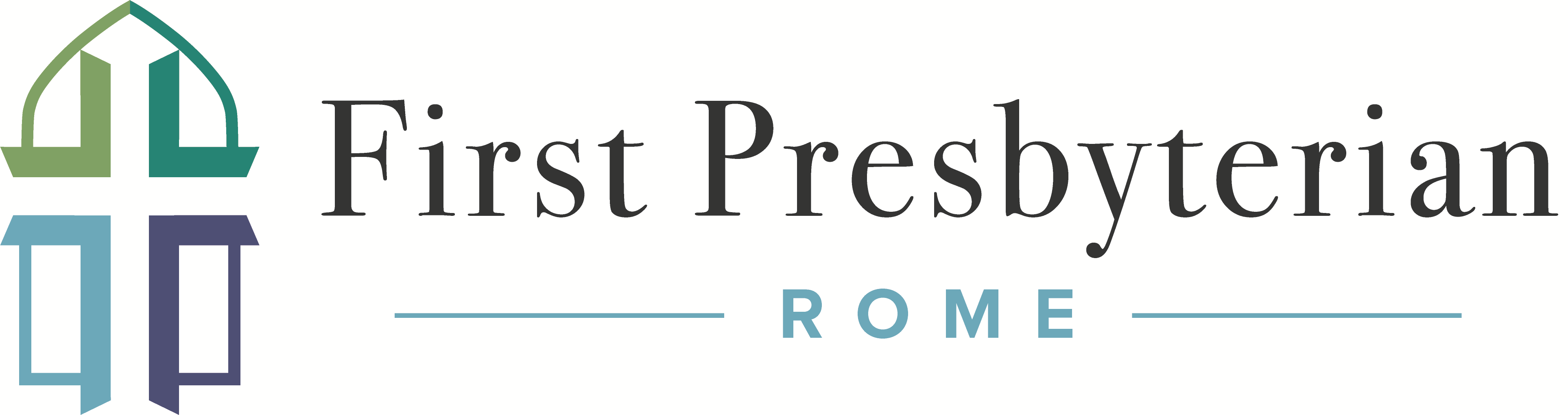 Scripture LessonMatthew 21:18-22 (ESV)18 In the morning, as he was returning to the city, he became hungry. 19 And seeing a fig tree by the wayside, he went to it and found nothing on it but only leaves. And he said to it, “May no fruit ever come from you again!” And the fig tree withered at once. 20 When the disciples saw it, they marveled, saying, “How did the fig tree wither at once?” 21 And Jesus answered them, “Truly, I say to you, if you have faith and do not doubt, you will not only do what has been done to the fig tree, but even if you say to this mountain, ‘Be taken up and thrown into the sea,’ it will happen. 22 And whatever you ask in prayer, you will receive, if you have faith.”Introduction________________________________________________________________________________________________________________________________________________________________________________________________________________________________________________________________________________________________________________________________________________________________________________________________________________________________________________________________________________________________________________________Big IdeaFollowers of Jesus bear fruits of faith of which laughter at the insurmountable and colossal, collective prayer are figs.________________________________________________________________________________________________________________________________________________________________________________________________________________________________________________________________________________________________________________________________________________________________________________________________________________________________________________________________________________________________________________________Point #1 – Colossal Contradiction  ________________________________________________________________________________________________________________________________________________________________________________________________________________________________________________________________________________________________________________________________________________________________________________________________________________________________________________________________________________________________________________________Point #2 – Colossal Failure________________________________________________________________________________________________________________________________________________________________________________________________________________________________________________________________________________________________________________________________________________________________________________________________________________________________________________________________________________________________________________________Point #3 – Colossal Corporate Prayer ________________________________________________________________________________________________________________________________________________________________________________________________________________________________________________________________________________________________________________________________________________________________________________________________________________________________________________________________________________________________________________________Conclusion ________________________________________________________________________________________________________________________________________________________________________________________________________________________________________________________________________________________________________________________________________________________________________________________________________________________________________________________________________________________________________________________